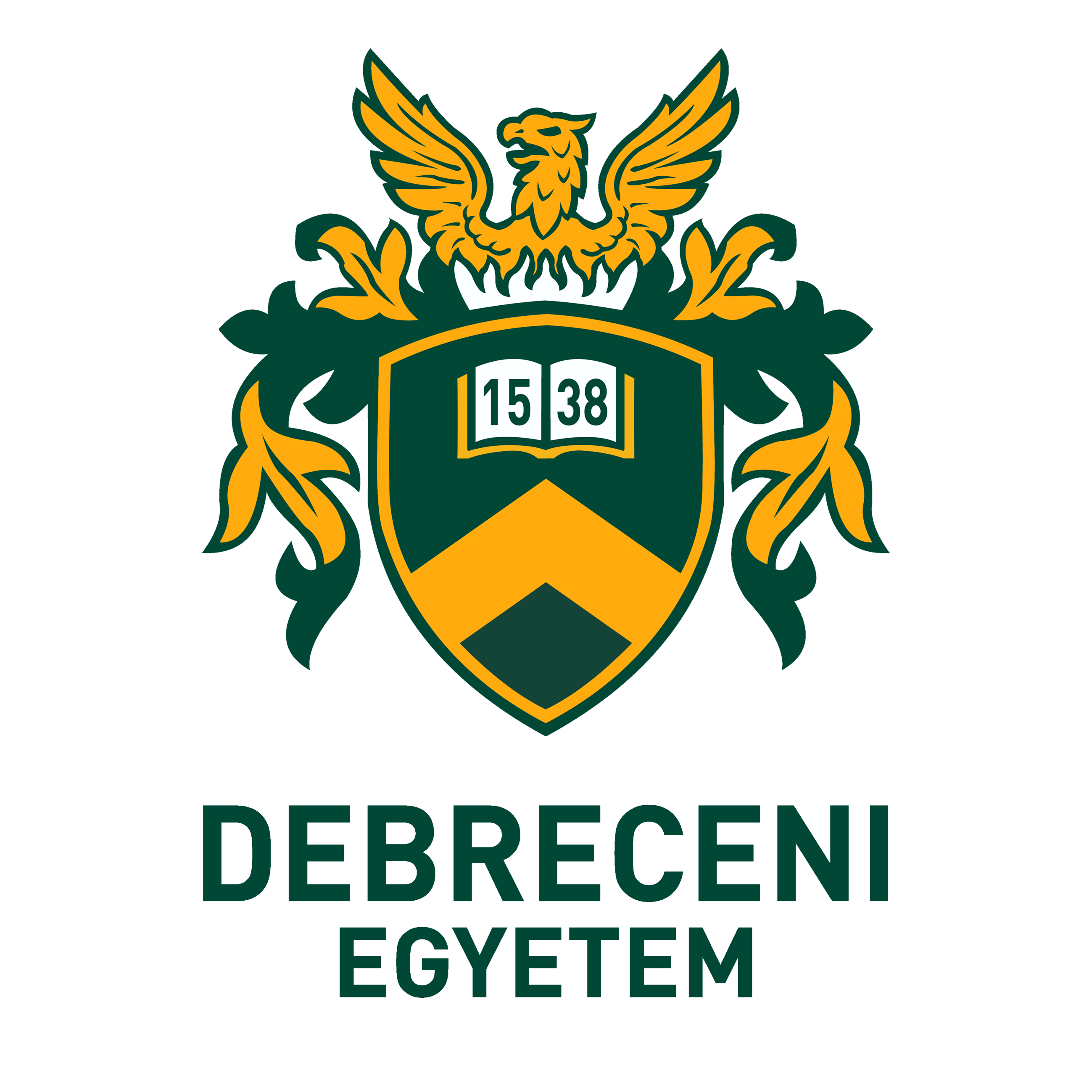 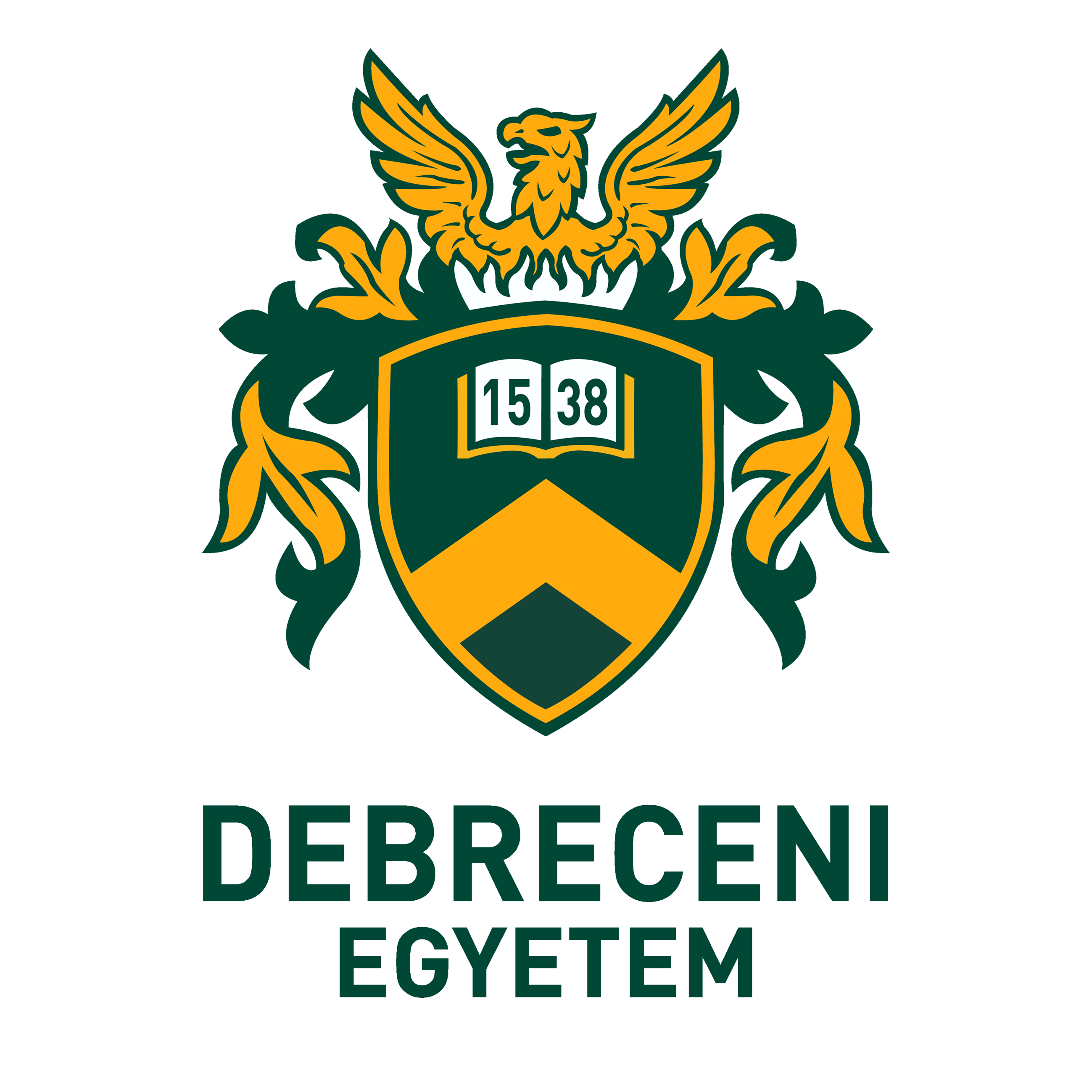 ÉRSEBÉSZET SZAKORVOS KÉPZÉS BEAVATKOZÁSOKRA VONATKOZÓ KÖVETELMÉNYRENDSZEREA szakképzés időtartama: 68 hó     A szakképzési időtartam alatt teljesítendő részvizsgák száma: 2 dbA 2022. szeptember 1.-től hatályos 22/2012. (IX.14.) EMMI rendeletben meghatározott, a szakvizsga letételéhez szükséges beavatkozások listája:Az első részvizsga letételéhez előírt tevékenységek, beavatkozások: A szakvizsgáig minimálisan szükséges tevékenység, beavatkozás szám ( az első részvizsgáig teljesítendő beavatkozási számokat is figyelembe véve):*-gal jelölt műtéti típusoknál első assisztencia is elfogadható legfeljebb 50%-ban.A műtéti esetszám a teljes szakképzési időszakra vonatkoztatandó, a táblázat a részvizsgáig elvégzett műtéteket is tartalmazza.A szakvizsgáig kötelezően teljesítendő beavatkozási, műtéti számok:Külön beavatkozási lista tartozik a sürgősségi betegellátó osztályon, a mentőszolgálatnál töltendő gyakorlat, valamint az intenzív terápiás osztályon letöltendő gyakorlatokhoz, ezért amennyiben a képzés tartalmazza ezeket az elemeket, úgy a honlapon elérhető külön beavatkozási listákon szereplő elemeket is teljesíteni és igazolni szükséges.Tevékenység, beavatkozás megnevezéseSzintezésSzintezésSzintezésSzintezésSzintezésA részvizsgáig minimálisan szükséges, tevékenység, beavatkozás számEgyetemi klinikán kívül, akkreditált képzőhelyen is elvégezhetőTevékenység, beavatkozás megnevezéseSzintezésSzintezésSzintezésSzintezésSzintezésA részvizsgáig minimálisan szükséges, tevékenység, beavatkozás számEgyetemi klinikán kívül, akkreditált képzőhelyen is elvégezhetőTevékenység, beavatkozás megnevezéseSzintezésSzintezésSzintezésSzintezésSzintezésA részvizsgáig minimálisan szükséges, tevékenység, beavatkozás számEgyetemi klinikán kívül, akkreditált képzőhelyen is elvégezhetőTevékenység, beavatkozás megnevezéseI.II.III.IV.V.A részvizsgáig minimálisan szükséges, tevékenység, beavatkozás számEgyetemi klinikán kívül, akkreditált képzőhelyen is elvégezhetőALSX5XKritikus állapotú beteg észleléseX30XBetegvizsgálat, anamnézis felvételeX100XCW doppler alkalmazása – boka-kar index meghatározásaX100XAkut beteg vizsgálata, diagnosztikai és terápiás tervének felállításaX20XElektív beteg vizsgálata, diagnosztikai és terápiás tervének felállításaX50XÁgy melletti, UH vizsgálat (VSM mapping, VSM-VSP reflux, perforáns vénák, fem-popl. graft átjárhatósága, AV fisztulákhoz vénák és artériák vizsgálata)X20XCT angiographia indikációja és értékelése (érelváltozások felismerése)X100XUH vezérelt vénás (jugularis, femorais) és artériás (radialis, brachialis, femoralis) punctiókX20XPercutan diagnosztikus angiographia végzése (sheath bevezetés, vezetődrót és katheter felvezetése)X20XSeb felmérése, kötöző szerek ismerete, alkalmazásaX100XSebkötözés, seb ellenőrzésX100XVAC kezelés indikációja és alkalmazásaX20XFelületes alsó végtagi vénák műtétei (varicectomia, crossectomia, stripping, perforáns ligatura)X10XEgyszerű, felső végtagi arterio-venosus fistula műtétje (csukló tájéki, könyök tájéki)X10XSebrevízió, sebfeltárás, necrectomia, nyirokcysta ellátás, drainageX10XMinor- és major amputációX10XAkut perifériás artériás elzáródás műtéti ellátásában részfeladatok elvégzése (Embolectomia végzése alsó végtagon, Bőrmetszés, Artéria feltárása, Arteriotomia, Fogarthy katéter felvezetése, Artériában sutura behelyezés)X10XElektív perifériás artériás elzáródás műtéti ellátásában részfeladatok elvégzése (VSM eltávolítása és oldalágak lekötése, Artéria femoralis, profunda és poplitea I, III kipreparálása, Arteriotomia végzése, Thromendarterectomia, Kunlin szerint leszegés, vég a véghez és vég az oldalhoz anasztomozis varrás, Foltvarrás)X10XBeavatkozás típusaEsetszám (db)Supraaortikus ágak (carotis, subclavia, felső végtag) műtétei10 Haemodialysis fistula képzés, rekonstrukció, lekötés20 Aorto-iliacalis artériákon (suprainguinalis) végzett műtétek10* Extraanatomicus áthidalások5* Alsó végtagi (infrainguinalis) artériás rekonstrukció20 Hibrid műtétek (TEA, interpositum + PTA, stent beültetés)20 Embolectomia, thrombectomia (alsó és felső végtag)15 Visszérműtétek20 Diagnosztikus + intraoperatív angiográfia30 Percutan transluminális angioplasztika20Összes beavatkozás száma:170Tevékenység, beavatkozás megnevezéseSzintezésSzintezésSzintezésSzintezésSzintezésA szakvizsgáig minimálisan szükséges, tevékenység, beavatkozás számEgyetemi klinikán kívül, akkreditált képzőhelyen is elvégezhetőTevékenység, beavatkozás megnevezéseI.II.III.IV.V.A szakvizsgáig minimálisan szükséges, tevékenység, beavatkozás számEgyetemi klinikán kívül, akkreditált képzőhelyen is elvégezhetőALSX5XKritikus állapotú beteg észleléseX30XBetegvizsgálat, anamnézis felvételeX200XCW doppler alkalmazása – boka-kar index meghatározásaX200XAkut beteg vizsgálata, diagnosztikai és terápiás ellátásaX100XElektív beteg vizsgálata, diagnosztikai és terápiás ellátásaX200XÁgy melletti, UH vizsgálat (VSM mapping, VSM-VSP reflux, perforáns vénák, fem-popl. graft átjárhatósága, AV fisztulákhoz vénák és artériák vizsgálata)X20XCT angiographia indikációja és értékelése (érelváltozások felismerése)X100XUH vezérelt vénás (jugularis, femorais) és artériás (radialis, brachialis, femoralis) punctiókX20XPercutan diagnosztikus angiographia végzéseX30XPercutan perifériás intervencióX20XSeb felmérése, kötöző szerek ismerete, alkalmazása. Sebkötözés, seb ellenőrzésX200XVAC kezelés indikációja és alkalmazásaX20XFelületes alsó végtagi vénák műtéteiX20XFelső végtagi arterio-venosus fistula műtétje (csukló tájéki, könyök tájéki, basilica előemelés)X20XSebrevízió, sebfeltárás, necrectomia, nyirokcysta ellátás, drainageX20XMinor- és major amputációX10XAkut perifériás artériás elzáródás műtéti elvégzése, szükség esetén intraoperatív angiograpihaval kiegészítveX15XElektív perifériás artériás elzáródás műtéti ellátásában AFS, profunda plasztika femoropoplitealis bypass műtét, szükség esetén intraoperatív angiographiaval kiegészítveX20XSupraortikus ágakon végeztt rekonstrukció érműtét (a. subclavia, a. carotis, felső végtag)X10XAortoiliacalis érrekostrukciós műtétX5XInfrarenalis aorta aneurysma rekosntrukcióX5XExtraanatomikus áthidalással végzett érsebészeti rekonstrukciós műtétX5XHibrid érrekonstrukciós műtét (AFS TEA és iliaca vagy AFC PTA és stent beültetés)X20XSuprarenalis abdominalis aorta rekonstrukciós nyitott érműtétek asszisztenciájaX3Thoracalis, thoracoabdominalis aorta nyitott rekonstrukciós érműtétek asszintenciájaX2Thoracalis és abdominalis endovaszkuláris rekonstrukciós műtétek asszitenciájaX5